DDisposal of Uncollected Goods Act 1970Portfolio:Minister for CommerceAgency:Department of Energy, Mines, Industry Regulation and SafetyDisposal of Uncollected Goods Act 19701970/12110 Dec 19701 Aug 1971 (see s. 2 and Gazette 16 Jul 1971 p. 2555)Residential Tenancies Act 1987 s. 891987/12821 Jan 19881 Oct 1989 (see s. 2 and Gazette 18 Aug 1989 p. 2748)Pawnbrokers and Second‑hand Dealers Act 1994 s. 1001994/0885 Jan 19951 Apr 1996 (see s. 2 and Gazette 29 Mar 1996 p. 1495)Sentencing (Consequential Provisions) Act 1995 s. 1471995/07816 Jan 19964 Nov 1996 (see s. 2 and Gazette 25 Oct 1996 p. 5632)Statutes (Repeals and Minor Amendments) Act (No. 2) 1998 s. 761998/01030 Apr 199830 Apr 1998 (see s. 2(1))Port Authorities (Consequential Provisions) Act 1999 s. 211999/00513 Apr 199914 Aug 1999 (see s. 2(1) and Gazette 13 Aug 1999 p. 3823)Perth Parking Management (Consequential Provisions) Act 1999 s. 7(1)1999/01619 May 19997 Aug 1999 (see s. 2 and Gazette 6 Aug 1999 p. 3727)Reprinted as at 14 Jan 2000 Reprinted as at 14 Jan 2000 Reprinted as at 14 Jan 2000 Reprinted as at 14 Jan 2000 Public Transport Authority Act 2003 s. 157 & 2032003/03126 May 20031 Jul 2003 (see s. 2(1) and Gazette 27 Jun 2003 p. 2384)Courts Legislation Amendment and Repeal Act 2004 s. 1412004/05923 Nov 20041 May 2005 (see s. 2 and Gazette 31 Dec 2004 p. 7128)Criminal Investigation (Consequential Provisions) Act 2006 s. 732006/05916 Nov 20061 Jul 2007 (see s. 2 and Gazette 22 Jun 2007 p. 2838)Standardisation of Formatting Act 2010 s. 42010/01928 Jun 201011 Sep 2010 (see s. 2(b) and Gazette 10 Sep 2010 p. 4341)Residential Tenancies Amendment Act 2011 Pt. 5 Div. 12011/06014 Dec 20111 Jul 2013 (see s. 2(b) and Gazette 3 May 2013 p. 1735)Reprint 2 as at 1 Feb 2013 (not including 2011/060)Reprint 2 as at 1 Feb 2013 (not including 2011/060)Reprint 2 as at 1 Feb 2013 (not including 2011/060)Reprint 2 as at 1 Feb 2013 (not including 2011/060)Disposal of Uncollected Goods Amendment Act 20162016/0431 Dec 2016s. 1 & 2: 1 Dec 2016 (see s. 2(a));Act other than s. 1 & 2: 10 Jun 2017 (see s. 2(b) & Gazette 9 Jun 2017 p. 2849)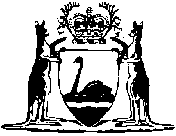 